Усиленный зажим для троса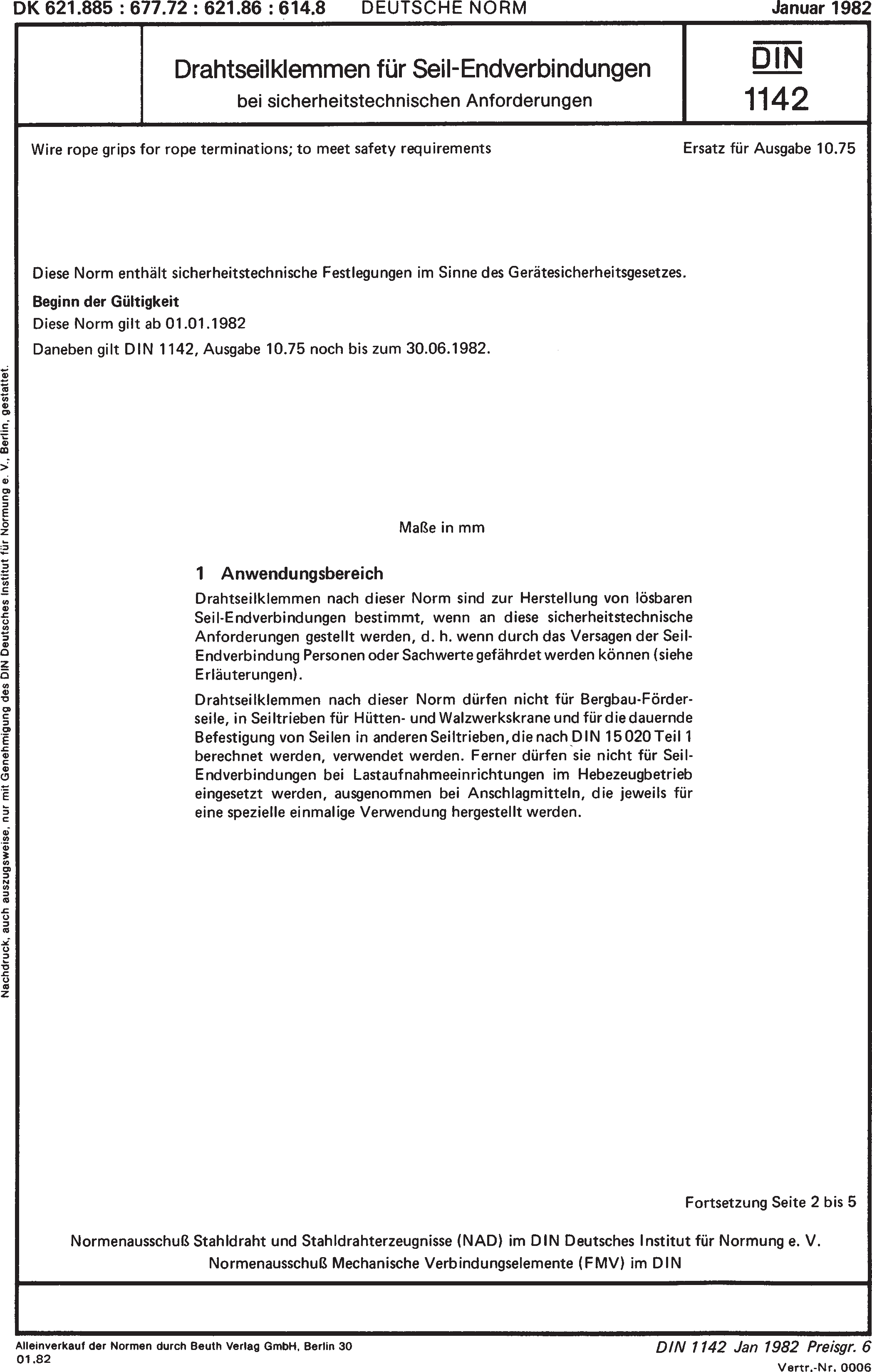 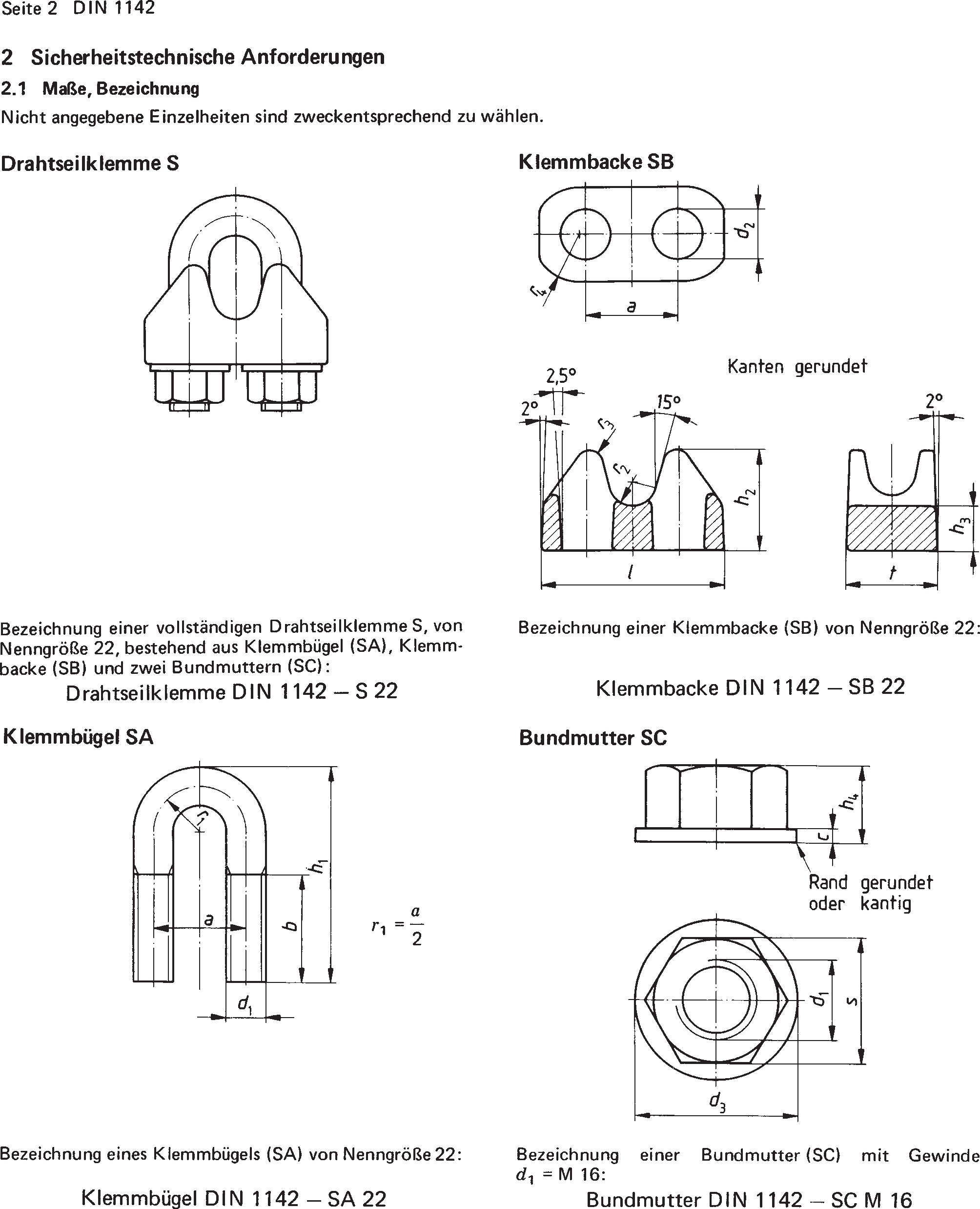 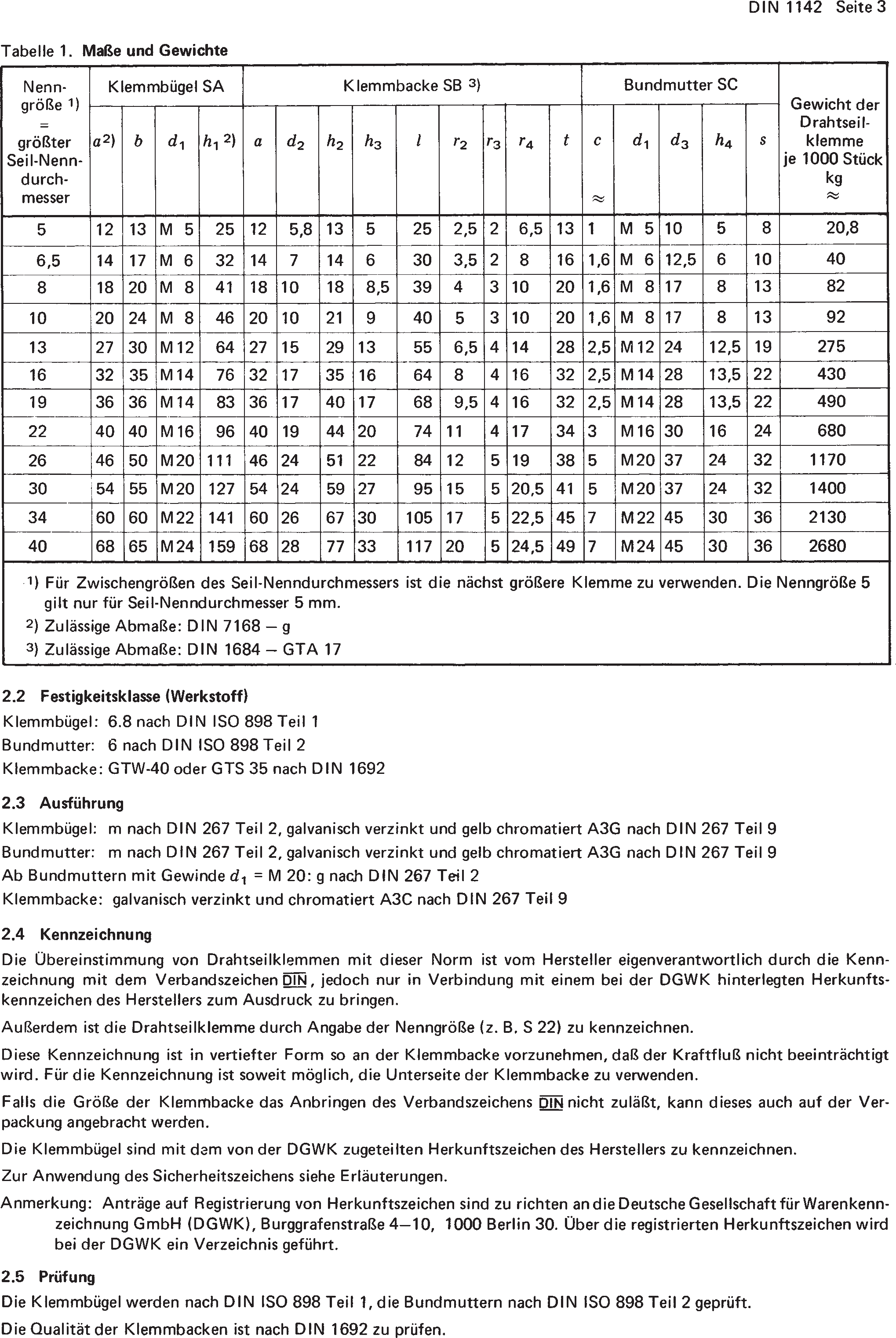 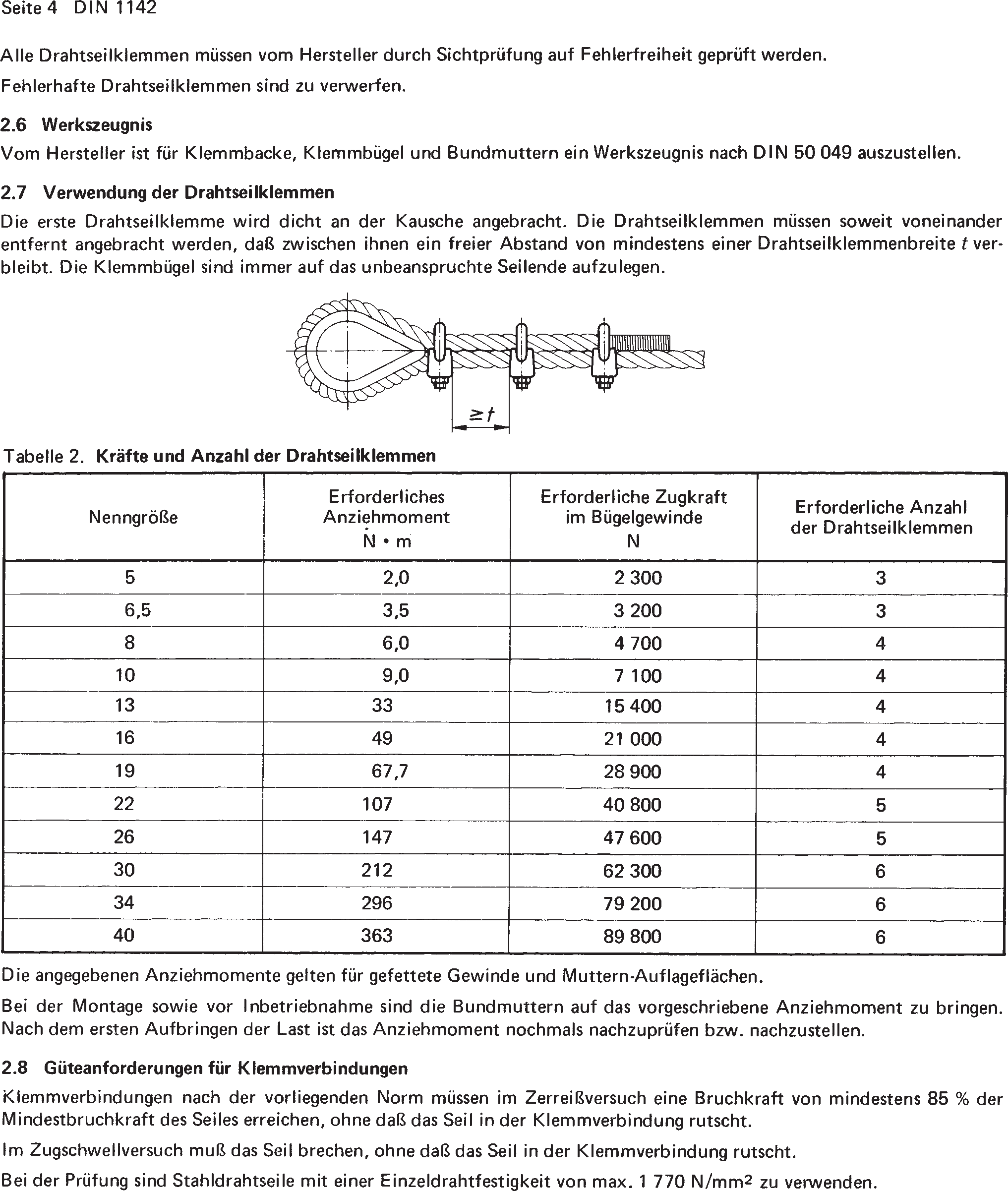 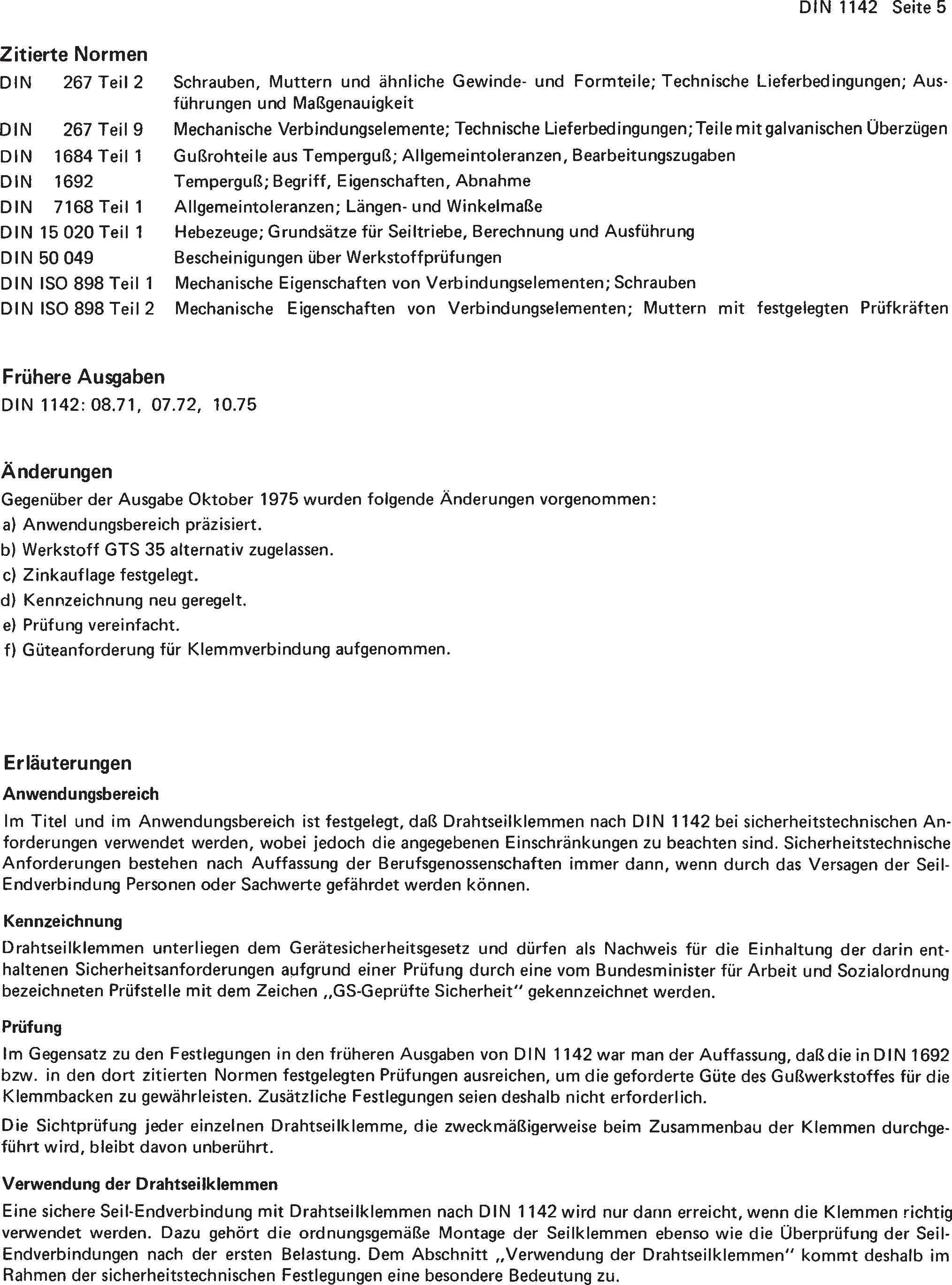 